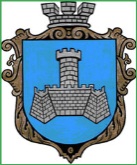 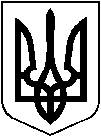        УКРАЇНАВІННИЦЬКОЇ ОБЛАСТІМІСТО ХМІЛЬНИК РОЗПОРЯДЖЕННЯМІСЬКОГО ГОЛОВИ Від “ липня  2018р.                                                                                         №285-рПро відзначення в місті Хмільнику27-ї річниці незалежності України Відповідно до Указу Президента України від 11.04.2018р. №99/2018 «Про відзначення 27-ї річниці незалежності України», з метою гідного відзначення у 2018 році 27-ї річниці незалежності України, з нагоди 100-річчя відродження української державності, ураховуючи значення Української революції 1917 - 1921 років для проголошення Україною незалежності у 1991 році, ушановуючи тисячолітню історію національного державотворення, керуючись ст.ст.50,59 Закону України "Про місцеве самоврядування в Україні": Утворити організаційний комітет із підготовки та відзначення в місті Хмільнику 27-ї річниці незалежності України  (надалі - Оргкомітет) і затвердити його персональний склад згідно з додатком.  Затвердити план заходів і кошторис витрат із підготовки та відзначення в  місті Хмільнику 27-ї річниці незалежності України, що додаються.   Контроль за виконанням цього розпорядження покласти на заступника міського голови з питань діяльності виконавчих органів міської ради  Сташка А.В.	В.о. міського голови,	секретар міської ради                                             П.В.КРЕПКИЙС.П.МаташА.В.СташкоН.П.МазурЮ.С.НадкерничнаН.А.БуликоваДОДАТОК						до розпорядження міського головивід "27" липня 2018р.  №285-рСКЛАД   ОРГКОМІТЕТУз підготовки та відзначення у місті Хмільнику 27-ї річниці незалежності УкраїниВ.о. міського голови,секретар міської ради                                                             П.В.КРЕПКИЙЗАТВЕРДЖЕНО 						розпорядженням міського головивід "27" липня 2018р.  №285-рПЛАН ЗАХОДІВіз підготовки і відзначення  у місті Хмільнику 27-ї річниці незалежності України В.о. міського голови,секретар міської ради                                                             П.В.КРЕПКИЙСТАШКОАндрій Володимирович__заступник міського голови з питань діяльності виконавчих органів міської ради, голова Оргкомітету. МАТАШСергій Петрович__керуючий справами виконавчого комітету міської ради, заступник голови Оргкомітету.ЛЕВЧУКСвітлана Олегівна__спеціаліст 2 категорії відділу інформаційної діяльності та комунікацій із громадськістю, секретар Оргкомітету.АВТОДІЙЧУК Валентина ВасилівнаАВТОДІЙЧУК Валентина Василівна_директор КПНЗ Хмільницька школа мистецтв.директор КПНЗ Хмільницька школа мистецтв.БРИЛЯНТ  Валентина Вікторівна	ГОНЧАРУК Володимир МиколайовичБРИЛЯНТ  Валентина Вікторівна	ГОНЧАРУК Володимир Миколайович__в.о. начальника відділу організаційно-кадрової роботи міської ради.голова Спілки ветеранів війни в Афганістані м. Хмільника та Хмільницького району/за згодою/.в.о. начальника відділу організаційно-кадрової роботи міської ради.голова Спілки ветеранів війни в Афганістані м. Хмільника та Хмільницького району/за згодою/.ДЕМ’ЯНЮК Анатолій ЯковичДЕМ’ЯНЮК Анатолій Якович_директор ДП ТНЗ "Хмільницький аграрний центр професійно-технічної освіти" /за згодою/.директор ДП ТНЗ "Хмільницький аграрний центр професійно-технічної освіти" /за згодою/.ДЕМ'ЯНЮК Павло ІллічДЕМ'ЯНЮК Павло Ілліч_начальник відділу у справах сім'ї та молоді міської ради.начальник відділу у справах сім'ї та молоді міської ради.ЗАГІКА Володимир МихайловичЗАГІКА Володимир Михайлович_заступник міського голови з питань діяльності виконавчих органів міської ради.заступник міського голови з питань діяльності виконавчих органів міської ради.КОВАЛЬСЬКИЙВалентин ДмитровичКОВАЛЬСЬКИЙВалентин Дмитрович_голова громадської організації  "Спілка учасників АТО м.Хмільника та Хмільницького району" /за згодою/.голова громадської організації  "Спілка учасників АТО м.Хмільника та Хмільницького району" /за згодою/.КОВАЛЬЧУКЛариса ЛеонідівнаКОВАЛЬЧУКЛариса Леонідівна_директор КЗ «Хмільницький РБК» /за згодою та погодженням із Хмільницькою РДА/.директор КЗ «Хмільницький РБК» /за згодою та погодженням із Хмільницькою РДА/.КОВЕДАГалина ІванівнаКОВЕДАГалина Іванівна_начальник управління освіти міської ради. начальник управління освіти міської ради. КОЛОМІЄЦЬ Микола ПетровичКОЛОМІЙЧУК Валерій Петрович КОЛОМІЄЦЬ Микола ПетровичКОЛОМІЙЧУК Валерій Петрович __директор ДНЗ " Професійний ліцей сфери послуг м. Хмільник"/за згодою/.начальник відділу цивільного захисту, оборонної роботи та взаємодії з правоохоронними органами міської ради. директор ДНЗ " Професійний ліцей сфери послуг м. Хмільник"/за згодою/.начальник відділу цивільного захисту, оборонної роботи та взаємодії з правоохоронними органами міської ради. ЛУЦЕНКО Наталія ВікторівнаЛУЦЕНКО Наталія Вікторівна_директор центру дитячої та юнацької творчості управління освіти міської ради.директор центру дитячої та юнацької творчості управління освіти міської ради.МАЗУР Наталія ПетрівнаМАЗУР Наталія Петрівна_начальник відділу інформаційної діяльності та комунікацій із громадськістю міської ради.начальник відділу інформаційної діяльності та комунікацій із громадськістю міської ради.МИХАЛЬНЮКМикола ВасильовичМИХАЛЬНЮКМикола Васильович –голова громадської організації "Народне Віче Хмільника".голова громадської організації "Народне Віче Хмільника".НАДКЕРНИЧНА Юлія Степанівна НАЙЧУК Станіслав СергійовичНАДКЕРНИЧНА Юлія Степанівна НАЙЧУК Станіслав Сергійович__завідувач сектору з питань культури міської ради.голова громадського формування з охорони громадського порядку "Народна самооборона" у місті Хмільнику та Хмільницькому районі.завідувач сектору з питань культури міської ради.голова громадського формування з охорони громадського порядку "Народна самооборона" у місті Хмільнику та Хмільницькому районі.ОХРІМЕНКО Андрій ПетровичОХРІМЕНКО Андрій Петрович_військовий комісар Хмільницького об’єднаного районного військового комісаріату /за згодою/.військовий комісар Хмільницького об’єднаного районного військового комісаріату /за згодою/.ПАЦАНІВСЬКА Наталія МиколаївнаПАЦАНІВСЬКА Наталія Миколаївна_в.о. директора КЗ "Історичний музей міста Хмільника" /за згодою/.в.о. директора КЗ "Історичний музей міста Хмільника" /за згодою/.ПОЛОНСЬКИЙСергій БорисовичПОЛОНСЬКИЙСергій Борисович_начальник КП "Хмільниккомунсервіс".начальник КП "Хмільниккомунсервіс".ПРОКОПОВИЧ Ольга Дмитрівна ПРОКОПОВИЧ Ольга Дмитрівна _начальник загального відділу міської ради. начальник загального відділу міської ради. РУДЕНКОДмитро СергійовичСТАШОК Ігор Георгійович СТУКАН Микола ОлександровичРУДЕНКОДмитро СергійовичСТАШОК Ігор Георгійович СТУКАН Микола Олександрович__начальник Хмільницького ВП Калинівського відділу ГУНП у Вінницькій області /за згодою/.начальник управління житлово-комунального господарства та комунальної власності міської ради. начальник відділу культури і туризму Хмільницької РДА /за згодою та погодженням із Хмільницькою РДА/.начальник Хмільницького ВП Калинівського відділу ГУНП у Вінницькій області /за згодою/.начальник управління житлово-комунального господарства та комунальної власності міської ради. начальник відділу культури і туризму Хмільницької РДА /за згодою та погодженням із Хмільницькою РДА/.ТИМОШЕНКО Ірина ЯрославівнаТИМОШЕНКО Ірина Ярославівна–начальник управління праці та соціального захисту населення міської ради.начальник управління праці та соціального захисту населення міської ради.ШАТАЛОВА Людмила ЮріївнаШАТАЛОВА Людмила Юріївна–голова постійної комісії міської ради з питань духовного відродження, освіти, культури, молодіжної політики і спорту /за згодою/голова постійної комісії міської ради з питань духовного відродження, освіти, культури, молодіжної політики і спорту /за згодою/ШЛАПАКВасиль ПавловичШЛАПАКВасиль Павлович–радник міського голови на громадських засадах  /за згодою/.радник міського голови на громадських засадах  /за згодою/._№з/пНазва заходуВідповідальний за виконанняТермін виконанняПровести засідання Оргкомітету Оргкомітет  до 02.08.2018р. Провести обстеження Дошки пошани та обговорити пропозиції щодо зміни її форматуОргкомітет  до 05.08.2018р. Провести комплекс робіт із благоустрою міста, упорядкування об’єктів культурної спадщини, пам’ятників та місць поховань борців за незалежність України, пам’ятників воїнам, полеглим у боях за свободу Вітчизни, а також здійснити  упорядкування  в’їзних знаків та прилеглої до них територіїЗагіка В.М.,Полонський С.Б.до 18.08.2018р.Підготувати звернення міського голови С.Редчика до громадськості з нагоди Дня Державного Прапора України та  27-ї  річниці незалежності УкраїниМазур Н.П.Левчук С.О. до 14.08.2018р.Звернутися до керівників релігійних організацій міста із проханням провести молебні за Україну Оргкомітет до 14.08.2018р.Підготувати анонс, афіші  та супроводжувальні листи відповідальним особам щодо програми загальноміських заходів, забезпечити оприлюднення анонсу заходів у ЗМІ, на офіційному веб-сайті міста та дошках оголошень, розсилка контрольних листів  Мазур Н.П.Левчук С.О.Надкернична Ю.С. Брилянт В.В. до 14.08.2018р. Підготувати подяки міського голови для відзначення громадського активу міста Брилянт В.В.до 20.08.2018р. Організувати проведення офіційної церемонії підняття Державного Прапора України Оргкомітет 23.08.2018р. Підготувати сценарний порядок проведення офіційної церемонії підняття Державного Прапора України Надкернична Ю.С. до 20.08.2018р.Забезпечити участь військовослужбовців Хмільницького ОРВК для несення почесної варти та участі в офіційній церемонії підняття Державного Прапора України Загіка В.М. Охріменко А.П.23.08.2018р.Організувати покладання квітів до пам’ятника Т.Г.Шевченку та пам’ятної стели хмільничан, загиблих учасників АТО в КЗ «Хмільницький районний Будинок культури», пам’ятників та пам’ятних місць борців за свободу і незалежність України Оргкомітет23.08.2018р.Установити з нагоди свята  Державний Прапор України на адмінприміщенні міської ради та її виконавчого комітету, адміністративних приміщеннях підприємств, установ, організацій містаПрокопович О.Д.Брилянт В.В.,керівники підприємств, установ, організацій 23 – 24.08.2018р.У Центральній районній бібліотеці для дорослих, у бібліотеках шкіл і професійно-технічних навчальних закладів  організувати представлення тематично-ілюстрованих виставок, присвячених Дню Державного Прапора України та 27-ій річниці незалежності УкраїниПопова З.М.,бібліотекарі шкіл, професійно-технічних навчальних закладів  серпень-вересень 2018р.Забезпечити, у разі потреби, оновлення державної символіки України у школах та професійно-технічних закладах міста  Коведа Г.І.,Дем'янюк А.Я.,Коломієць М.П.до початку навчального рокуЗабезпечити інформаційну підтримку заходів, що відбуватимуться в місті з нагоди Дня Державного Прапора України та 27-ї річниці незалежності України на офіційному веб-сайті міста, інформаційному бюлетені міської ради,  друкованих ЗМІ Мазур Н.П.,редакції місцевих ЗМІ  серпень 2018р.